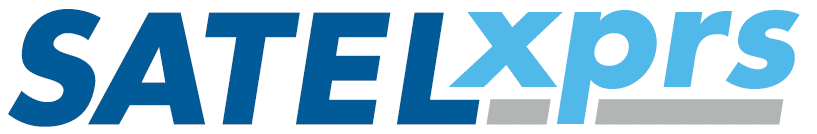 SATEL-GW600 Series User manualSATEL-GW600 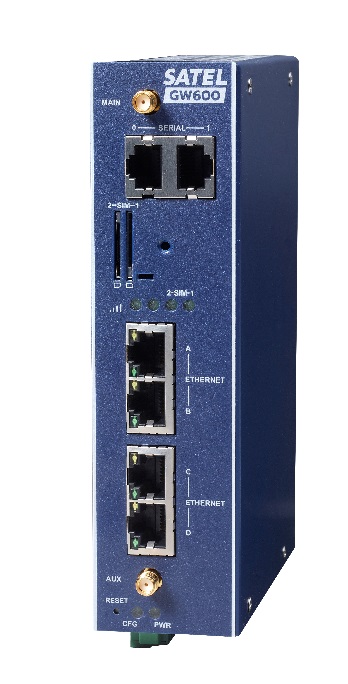 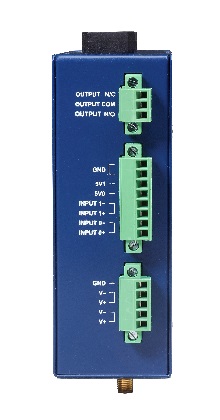 Issue:1.04Date:30 November 2017